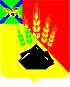                                                     ДУМАМИХАЙЛОВСКОГО МУНИЦИПАЛЬНОГО  РАЙОНА  Р Е Ш Е Н И Е с. Михайловка24.08.2017 г.	                                                                                  № 217О награждении Почетной грамотой  ДумыМихайловского муниципального района      Руководствуясь «Положением  о  Почетной грамоте и Благодарственном письме Думы Михайловского муниципального района»,  на основании  ходатайства администрации Михайловского муниципального района, Дума Михайловского муниципального района					Р Е Ш И Л А: Наградить Почетной грамотой Думы Михайловского муниципального района  за большой вклад в развитие массового спорта, физической культуры в связи с Всероссийским днем физкультурника:1.1. Ключник Максима Владимировича, чемпиона района по волейболу, пляжному волейболу, призер краевых соревнований, член сборной команды Михайловского муниципального района по волейболу;1.2. Ким Артура Андреевича, тренера общественника по хоккею с шайбой, мини-футболу, участника краевой Спартакиады Приморского края по мини - футболу 13-16 октября 2016 года. г. Уссурийск среди ветеранов;1.3. Парамонова Владимира Константиновича, чемпиона района, призера краевых соревнований, бронзовый призера краевых соревнований среди ветеранов 13-16 октября 2016 года г. Уссурийск;1.4. Корчевскую Тамару Николаевну, чемпионку края в беге на 100 метров в краевой Спартакиаде Приморского края 13-16 октября 2016 года г. Уссурийск;1.5. Ли Андрея Алексеевича, чемпиона района по волейболу, призера соревнований по пляжному волейболу, члена сборной команды Михайловского муниципального района;1.6. Осавлюк Сергея Павловича, неоднократного чемпиона района по настольному теннису, бронзовый призера краевой Спартакиады Приморского края 13-16 октября 2016 года г. Уссурийск;1.7. Симонтовского Дениса Петровича, чемпиона района по футболу, хоккею с шайбой, участника краевых соревнований;1.8. Богомолова Александра Александровича, за оказание  финансовой помощи спортсменам Михайловского муниципального района;1.9. Сыч Сергея Валентиновича, за оказание  финансовой помощи спортсменам Михайловского муниципального района.       2.  Настоящее  решение вступает в силу со дня его принятия.Заместитель председателяДумы Михайловского муниципального района   	                                                    П.П. Мезько